Publicado en  el 09/04/2014 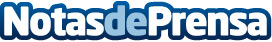 Bankia firma un convenio de colaboración con los Bancos de Alimentos de Barcelona, Tarragona, Lleida y GironaActo de entrega en la Fundació Banc dels Aliments de Barcelona con el presidente, Antonio San Salvadó, y Joaquim Saurina, director Territorial de Bankia en Cataluña, junto con miembros de sus respectivos equipos.Datos de contacto:BankiaNota de prensa publicada en: https://www.notasdeprensa.es/bankia-firma-un-convenio-de-colaboracion-con_1 Categorias: Cataluña Solidaridad y cooperación http://www.notasdeprensa.es